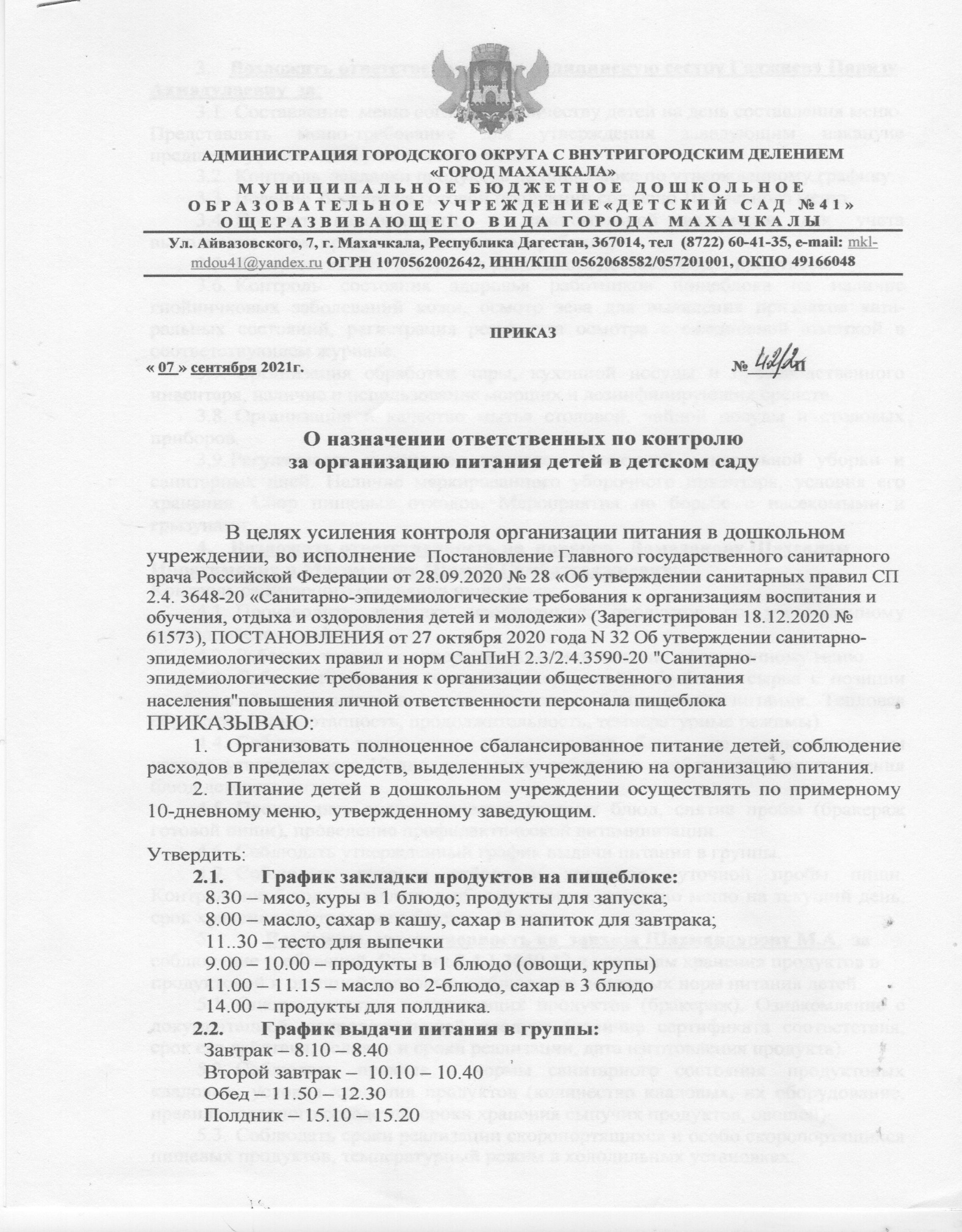 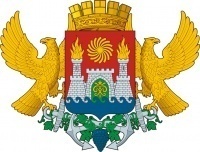 АДМИНИСТРАЦИЯ ГОРОДСКОГО ОКРУГА С ВНУТРИГОРОДСКИМ ДЕЛЕНИЕМ«ГОРОД МАХАЧКАЛА»МУНИЦИПАЛЬНОЕ БЮДЖЕТНОЕ ДОШКОЛЬНОЕ ОБРАЗОВАТЕЛЬНОЕ УЧРЕЖДЕНИЕ«ДЕТСКИЙ САД №41» ОЩЕРАЗВИВАЮЩЕГО ВИДА города МАХАЧКАЛЫУл. Айвазовского, 7, г. Махачкала, Республика Дагестан, 367014, тел  (8722) 60-41-35, e-mail: mkl-mdou41@yandex.ru ОГРН 1070562002642, ИНН/КПП 0562068582/057201001, ОКПО 49166048ПРИКАЗ« 07 » сентября 2021г.                                                                                                          №____-  ПО назначении ответственных по контролюза организацию питания детей в детском саду              В целях усиления контроля организации питания в дошкольном учреждении, во исполнение  Постановление Главного государственного санитарного врача Российской Федерации от 28.09.2020 № 28 «Об утверждении санитарных правил СП 2.4. 3648-20 «Санитарно-эпидемиологические требования к организациям воспитания и обучения, отдыха и оздоровления детей и молодежи» (Зарегистрирован 18.12.2020 № 61573), ПОСТАНОВЛЕНИЯ от 27 октября 2020 года N 32 Об утверждении санитарно-эпидемиологических правил и норм СанПиН 2.3/2.4.3590-20 "Санитарно-эпидемиологические требования к организации общественного питания населения"повышения личной ответственности персонала пищеблока ПРИКАЗЫВАЮ:Организовать полноценное сбалансированное питание детей, соблюдение расходов в пределах средств, выделенных учреждению на организацию питания.Питание детей в дошкольном учреждении осуществлять по примерному 10-дневному меню,  утвержденному заведующим.Утвердить: График закладки продуктов на пищеблоке:8.30 – мясо, куры в 1 блюдо; продукты для запуска;8.00 – масло, сахар в кашу, сахар в напиток для завтрака;11..30 – тесто для выпечки9.00 – 10.00 – продукты в 1 блюдо (овощи, крупы)11.00 – 11.15 – масло во 2-блюдо, сахар в 3 блюдо 14.00 – продукты для полдника. График выдачи питания в группы:Завтрак – 8.10 – 8.40Второй завтрак –  10.10 – 10.40Обед – 11.50 – 12.30Полдник – 15.10 – 15.20Возложить ответственность на медицинскую сестру Гаджиеву Паризу Ахмадулаевну  за: Составление  меню согласно количеству детей на день составления меню. Представлять меню-требование для утверждения заведующим накануне предшествующего дня, указанного в меню. Контроль  закладки продуктов на пищеблоке по утвержденному графику. Ведение  бракеража готовой продукции согласно 10-дневного меню. Подсчет калорийности  и накопительной ведомости для учета выполнения  норм продуктов питания на 1 ребенка; Контроль качества и сроков реализации доставляемых  продуктов. Контроль состояния здоровья работников пищеблока на наличие гнойничковых заболеваний кожи, осмотр зева для выявления признаков катаральных состояний, регистрация результата осмотра с ежедневной  отметкой в соответствующем журнале. Организация обработки тары, кухонной посуды и производственного инвентаря, наличие и использование моющих и дезинфицирующих средств. Организация и качество мытья столовой, чайной посуды и столовых приборов.Регулярность и качество проведения текущей, генеральной уборки и санитарных дней. Наличие маркированного уборочного инвентаря, условия его хранения. Сбор пищевых отходов. Мероприятия по борьбе с насекомыми и грызунами.Возложить ответственность на  поваров   Дамаданову Шахсалам Ибрагимовну и Магомедову Шамай Гимбатгаджиевну:Контроль санитарного состояния пищеблока;  Производить закладку необходимых продуктов по утвержденному руководителем графику. Работать только по утвержденному и правильно оформленному меню. Соблюдать правила холодной (первичной) обработки сырья с позиции наибольшей сохранности пищевых веществ и безопасности питания. Тепловая обработка (виды, этапность, продолжительность, температурные режимы). Соблюдать технологию приготовления блюд, по технологическим картам  утвержденного 10-дневного меню, соблюдать особенности приготовления блюд детского питания. Производить оценку качества готовых блюд, снятие пробы (бракераж готовой пищи), проведение профилактической витаминизации. Соблюдать утвержденный график выдачи питания в группы. Соблюдать правила отбора и хранения суточной пробы пищи. Контрольное блюдо оставлять в объеме порции, согласно меню на текущий день, срок хранения контрольного блюда -  48 часов. Возложить ответственность на  завхоза Шахмандарову М.А.  за соблюдение требований  СанПин 2.4.1.3049-13 к условиям хранения продуктов в продуктовой и овощной кладовых, соблюдение денежных норм питания детей. Оценка качества поступающих продуктов (бракераж). Ознакомление с документацией, сопровождающей продукт (наличие сертификата соответствия, срок его действия, условия и сроки реализации, дата изготовления продукта). Соблюдать  правила и нормы санитарного состояния  продуктовых кладовых: условия хранения продуктов (количество кладовых, их оборудование, правила товарного соседства, сроки хранения сыпучих продуктов, овощей). Соблюдать сроки реализации скоропортящихся и особо скоропортящихся пищевых продуктов, температурный режим в холодильных установках. Своевременно производить заказ продуктов согласно  утвержденному10-дневному меню. Выполнять  требования к ведению документации  на складе. Ежемесячно проводить сверку остатков продуктов питания с бухгалтером. Обнаруженные некачественные продукты или их недостача оформляются актом, который подписывается представителями ДОУ, экспедитором и отправляется на продуктовую базу.6. Возложить ответственность за оснащённость пищеблока оборудованием и инвентарём на завхоза Шахмандарову М.А.6.1. Обеспечить правильность последовательности (поточности) технологических процессов, расстановка оборудования в цехах.6.2. Наличие, достаточность, состояние технологического и холодильного оборудования.6.3. Оснащенность производственным инвентарем, посудой, условия хранения, маркировки и правильного использования по назначению, их обработки. 7. Контроль организации приема пищи возложить на зам.зав. Чикуленко М.Н., медицинскую сестру Гаджиеву П.А._________________________________(кратность, длительность интервалов между приемами пищи).7.2. Условия приема пищи, сервировка столов, культура еды, культура поведения за столом  в группах, информирование детей о правильной и вкусной пище и т.д. 7.3. Личная гигиена детей, условия для мытья рук.7.4. Объемы и температура блюд, аппетит у детей, наличие остатков пищи.7.5. Организация питьевого режима.7.6. Зам.зав. Чикуленко М.Н. обеспечить медико-педагогический контроль за организацией питания, питьевого режима в группах.8. Контроль  соблюдения правил личной гигиены работниками детского сада возложить на медицинскую сестру Гаджиеву П.А.8.1. Наличие личных медицинских книжек у сотрудников, своевременность прохождения ими плановых медицинских осмотров.8.2. Внешний вид работника, чистота санитарной одежды.8.3. Самоконтроль каждого работника за состоянием здоровья.9.  Контроль за выполнение настоящего приказа оставляю за собой.Врио заведующий МБДОУ:                                                           М.Н Чикуленко С приказом  ознакомлены:Чикуленко М.Н.Гаджиева П.А.Шахмандарова М.А.